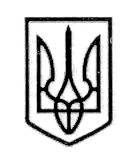 УКРАЇНАСТОРОЖИНЕЦЬКА МІСЬКА РАДАСТОРОЖИНЕЦЬКОГО РАЙОНУЧЕРНІВЕЦЬКОЇ ОБЛАСТІXXI сесія  VІІ скликанняР  І  Ш  Е  Н  Н  Я    № 261-21 /201816 серпня 2018 року                                                                  м. СторожинецьПро внесення змін до складутендерного комітету Сторожинецької міської ради  З метою організації та проведення процедур закупівель, відповідно до пункту 11 частини першої статті 8 та частини п’ятої статті 11 Закону України «Про публічні закупівлі», та керуючись статтею 26 Закону України «Про місцеве самоврядування в Україні»,міська рада вирішила:	1. Вивести із складу тендерного комітету Сторожинецької міської ради  Добру Валентину Миколаївну – начальника фінансового відділу Сторожинецької міської ради з 17 серпня 2018 року.	2. Ввести в склад тендерного комітету Сторожинецької міської ради Шутак Альону Іванівну - головного спеціаліста фінансового відділу Сторожинецької міської ради з 17 серпня 2018 року. 		3. Контроль за виконанням цього рішення покласти на заступника міського голови АбрамчукаСторожинецький міський голова                                        М.М. Карлійчук                                                                 